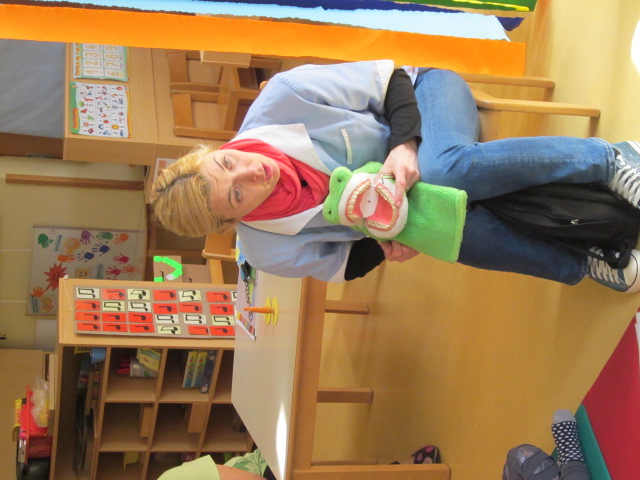 OBISK ZOBNE ASISTENTKE TJAŠE IN KROKIJA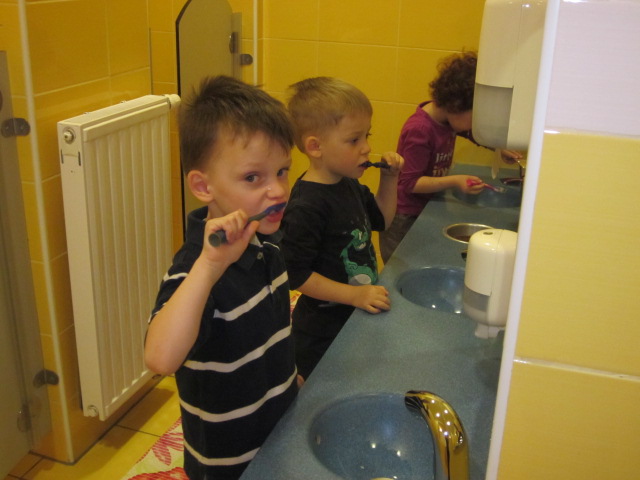 KAR POTRUDITI SE MORAMO, DA BODO ZOBKI PRAVILNO UMITI.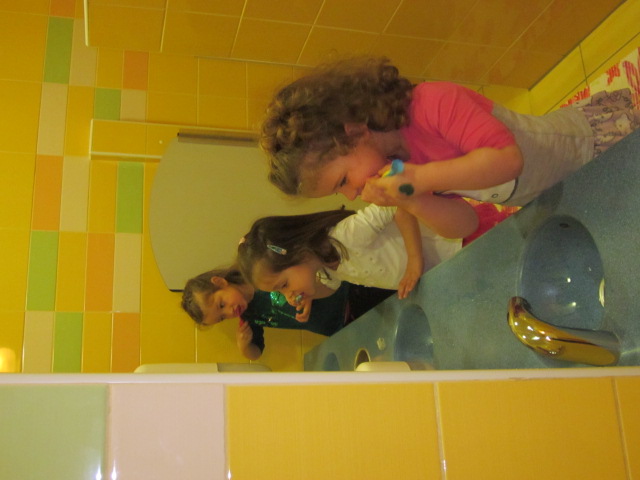 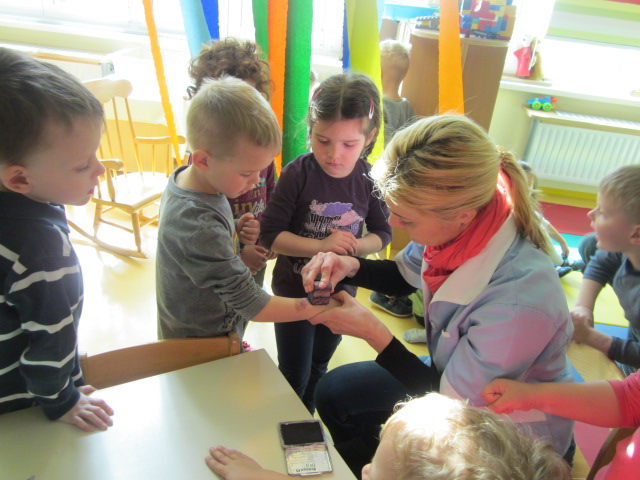 PA ŠE NAGRADA IN SPODBUDA !